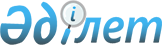 О проекте Указа Президента Республики Казахстан "О внесении дополнения в Указ Президента Республики Казахстан от 14 июня 1997 года N 3593"Постановление Правительства Республики Казахстан от 15 мая 2006 года N 392



      Правительство Республики Казахстан 

ПОСТАНОВЛЯЕТ

:



      внести на рассмотрение Президента Республики Казахстан проект Указа Президента Республики Казахстан "О внесении дополнения в Указ Президента Республики Казахстан от 14 июля 1997 года N 3593".

      

Премьер-Министр




      Республики Казахстан





 

УКАЗ




ПРЕЗИДЕНТА РЕСПУБЛИКИ КАЗАХСТАН




О внесении дополнения в Указ Президента Республики Казахстан






от 14 июля 1997 года N 3593






      

ПОСТАНОВЛЯЮ

:



      1. Внести в 
 Указ 
 Президента Республики Казахстан от 14 июля 1997 года N 3593 "О создании Национальной атомной компании "Казатомпром" (САПП Республики Казахстан, 1997 г., N 32, ст. 291)



следующее дополнение:



      в абзаце пятом пункта 1 после слов "разведки, добычи, переработки урана и его соединений" дополнить словами "редких металлов, экспорта и импорта редких металлов, разведки и добычи подземных вод для водообеспечения процесса добычи урана, его соединений и редких металлов,".




      2. Настоящий Указ вводится в действие со дня подписания.

      

Президент




      Республики Казахстан


					© 2012. РГП на ПХВ «Институт законодательства и правовой информации Республики Казахстан» Министерства юстиции Республики Казахстан
				